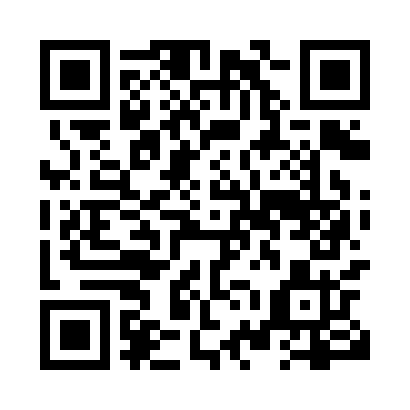 Prayer times for South March, Ontario, CanadaMon 1 Jul 2024 - Wed 31 Jul 2024High Latitude Method: Angle Based RulePrayer Calculation Method: Islamic Society of North AmericaAsar Calculation Method: HanafiPrayer times provided by https://www.salahtimes.comDateDayFajrSunriseDhuhrAsrMaghribIsha1Mon3:235:201:086:308:5510:522Tue3:245:201:086:308:5510:523Wed3:255:211:086:308:5510:514Thu3:265:221:086:308:5510:505Fri3:275:221:086:308:5410:506Sat3:285:231:096:308:5410:497Sun3:295:241:096:308:5310:488Mon3:305:251:096:308:5310:479Tue3:325:251:096:308:5210:4610Wed3:335:261:096:298:5210:4511Thu3:345:271:096:298:5110:4412Fri3:365:281:096:298:5110:4313Sat3:375:291:106:288:5010:4114Sun3:395:301:106:288:4910:4015Mon3:405:311:106:288:4810:3916Tue3:425:321:106:278:4810:3717Wed3:435:331:106:278:4710:3618Thu3:455:341:106:278:4610:3519Fri3:465:351:106:268:4510:3320Sat3:485:361:106:268:4410:3221Sun3:505:371:106:258:4310:3022Mon3:515:381:106:248:4210:2823Tue3:535:391:106:248:4110:2724Wed3:555:401:106:238:4010:2525Thu3:565:411:106:238:3910:2326Fri3:585:421:106:228:3810:2227Sat4:005:431:106:218:3710:2028Sun4:015:441:106:218:3610:1829Mon4:035:451:106:208:3410:1630Tue4:055:461:106:198:3310:1531Wed4:075:481:106:188:3210:13